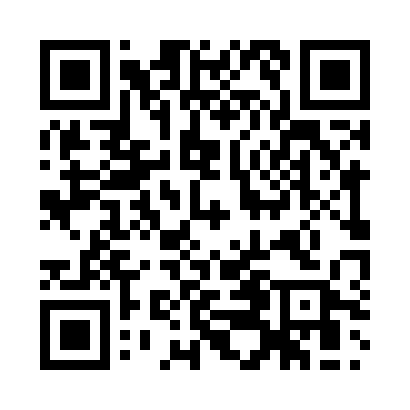 Prayer times for Ullersdorf, GermanyWed 1 May 2024 - Fri 31 May 2024High Latitude Method: Angle Based RulePrayer Calculation Method: Muslim World LeagueAsar Calculation Method: ShafiPrayer times provided by https://www.salahtimes.comDateDayFajrSunriseDhuhrAsrMaghribIsha1Wed2:585:321:005:038:2810:502Thu2:545:3012:595:048:3010:543Fri2:505:2812:595:048:3110:574Sat2:465:2612:595:058:3311:005Sun2:465:2412:595:068:3511:046Mon2:455:2312:595:068:3611:067Tue2:445:2112:595:078:3811:068Wed2:435:1912:595:088:4011:079Thu2:435:1712:595:088:4111:0810Fri2:425:1612:595:098:4311:0811Sat2:415:1412:595:108:4411:0912Sun2:415:1312:595:108:4611:1013Mon2:405:1112:595:118:4811:1014Tue2:395:0912:595:128:4911:1115Wed2:395:0812:595:128:5111:1216Thu2:385:0612:595:138:5211:1217Fri2:385:0512:595:138:5411:1318Sat2:375:0312:595:148:5511:1419Sun2:365:0212:595:158:5711:1420Mon2:365:0112:595:158:5811:1521Tue2:354:5912:595:169:0011:1622Wed2:354:5812:595:169:0111:1623Thu2:354:5712:595:179:0211:1724Fri2:344:5612:595:179:0411:1725Sat2:344:551:005:189:0511:1826Sun2:334:541:005:189:0611:1927Mon2:334:531:005:199:0811:1928Tue2:334:511:005:199:0911:2029Wed2:324:511:005:209:1011:2130Thu2:324:501:005:209:1111:2131Fri2:324:491:005:219:1211:22